Публичный договор возмездного оказания медицинских услугг. МинскНастоящий Публичный договор (далее именуемый по тексту «Договор») определяет порядок возмездного оказания медицинских услуг (далее – медицинских услуг), а также взаимные права, обязанности и порядок взаимоотношений между Учреждением здравоохранения «6-я центральная районная клиническая поликлиника Ленинского района г. Минска», именуемым в дальнейшем «Исполнитель», в лице главного врача Пуцило Елены Михайловны, действующего на основании Устава, и потребителем услуг, именуемым в дальнейшем «Пациент», принявшим (акцептовавшим) публичное предложение (оферту) о заключении настоящего Договора.1. ОПРЕДЕЛЕНИЯ, ИСПОЛЬЗУЕМЫЕ В НАСТОЯЩЕМ ДОГОВОРЕ1.1. Применяемые в настоящем Договоре термины и определения используются в следующем их значении: Информационные ресурсы Исполнителя – интернет-портал, информационные стенды, а также иные Интернет-ресурсы, размещенные в сети Интернет, принадлежащие Учреждению здравоохранения «6-я центральная районная клиническая поликлиника Ленинского района г. Минска» и используемые им с целью возмездного оказания медицинских услуг.2. ПРЕДМЕТ ДОГОВОРА2.1. Предметом настоящего договора является оказание Исполнителем медицинских услуг на основании обращения Пациента. 2.2. Перечень оказываемых медицинских услуг приведен в приложениях, являющимися неотъемлемой частью настоящей оферты. 2.3. Публичная оферта и приложения к ней являются официальными документами и публикуются на информационном ресурсе Исполнителя по адресу: poliklinika6.by3. ПОРЯДОК ЗАКЛЮЧЕНИЯ ДОГОВОРА3.1. Настоящий Договор является публичным договором (ст.396 Гражданского Кодекса Республики Беларусь), в соответствии с которым Исполнитель принимает на себя обязательство по оказанию медицинских услуг в отношении неопределенного круга лиц (Пациентов), обратившихся с обращением на предоставление услуг. 3.2. Публикация (размещение) текста настоящего Договора на официальном сайте Заказчика является публичным предложением (офертой) Исполнителя, адресованным неопределенному кругу лиц заключить настоящий Договор (п.2. ст.407 Гражданского Кодекса Республики Беларусь). 3.3. Заключение настоящего Договора производится посредством принятия (акцепта) Пациентом условий настоящего Договора в целом, без каких-либо условий, изъятий и оговорок (ст.398 Гражданского Кодекса Республики Беларусь).3.4. Фактом принятия (акцепта) Пациентом условий настоящего Договора является оплата Пациентом заказанных им услуг в порядке и на условиях, определенных настоящим Договором (п.3 ст.408 Гражданского Кодекса Республики Беларусь). 3.5. Настоящий Договор, при условии соблюдения порядка его акцепта, считается заключенным в простой письменной форме (п.2, п.3 ст.404 и п.3 ст.408 Гражданского Кодекса Республики Беларусь).4. ПРАВА И ОБЯЗАННОСТИ СТОРОН4.1. Исполнитель обязан:4.1.1. Оказать медицинские услуги, предусмотренные настоящим Договором в течение 5 (пяти) рабочих дней после оплаты Пациентом медицинских услуг.4.1.2. Произвести расчет оплаты за медицинские услуги в соответствии с действующими прейскурантами на медицинские услуги, утвержденными главным врачом учреждения здравоохранения.4.1.3. Выдать Пациенту документ, подтверждающий прием наличных денег в соответствии с законодательством Республики Беларусь.4.1.4. Не разглашать конфиденциальную информацию Пациента.4.2. Исполнитель имеет право:4.2.1. Получать от «Пациента» любую информацию, необходимую для выполнения своих по настоящему Договору. В случае непредоставления либо неполного или неверного предоставления «Пациентом» информации «Исполнитель» имеет право приостановить исполнение своих обязательств по настоящему Договору до представления необходимой информации.4.3. Пациент обязан:4.3.1. Оплатить выполненные Исполнителем медицинские услуги в порядке предоплаты.4.3.2. Предоставить Исполнителю необходимые документы и информацию для оказания услуг (сведения о состоянии здоровья пациента, аллергических реакциях на лекарственные средства и т.д.), которые могут повлиять на ход выполнения медицинских услуг.4.3.3. Соблюдать правила внутреннего распорядка в учреждении здравоохранения.4.3.4. Своевременно информировать Исполнителя об обстоятельствах, которые могут повлиять на исполнение настоящего договора.4.3.5. Получить медицинскую услугу в течение 5 (пяти) рабочих дней после оплаты.4.4. Пациент имеет право:4.4.1. Получить информацию о расчете стоимости медицинской услуги.4.4.2. В случае несоблюдения Исполнителем обязательства по срокам исполнения медицинских услуг по своему выбору:- дать согласие на новый срок оказания платных медицинских услуг;- потребовать исполнения платной медицинской помощи другим специалистом;- расторгнуть договор и потребовать возмещения стоимости услуги.5. СУММА ДОГОВОРА И УСЛОВИЯ ПЛАТЕЖА5.1. Оказание медицинских услуг предоставляются в полном объеме при условии их 100% (сто процентов) оплаты Пациентом. После проведения Пациентом оплаты медицинских услуг, договор Оферты вступает в силу.5.2. Датой оплаты медицинских услуг считается день зачисления денежных средств на расчетный счет Исполнителя или день внесения денежных средств в кассу Исполнителя.5.3. Прейскуранты цен, действовавшие непосредственно в момент оплаты медицинских услуг, являются неотъемлемой частью настоящего Договора.5.4. В случае невозможности оказания медицинских услуг по вине Исполнителя, оказания услуг ненадлежащего качества, Исполнитель обязуется произвести возврат денежных средств, оплаченных Пациентом.5.5. В случае невозможности оказания медицинских услуг, возникшей по вине Пациента, услуги подлежат оплате в полном объеме, если иное не предусмотрено законодательством.6. ОТВЕТСТВЕННОСТЬ СТОРОН6.1. За неисполнение, либо ненадлежащее исполнение своих обязательств по настоящему Договору виновная Сторона несет ответственность в соответствии с действующим законодательством Республики Беларусь, с учетом особенностей, установленных настоящим Договором.6.2. Ни одна из Сторон не будет нести ответственность за полное или частичное неисполнение другой стороной своих обязанностей, если неисполнение будет являться следствием обстоятельств непреодолимой силы, таких, как пожар, наводнение, землетрясение, забастовки и другие стихийные бедствия, война и военные действия или другие обстоятельства, находящиеся вне контроля Сторон, препятствующие выполнению настоящего Договора, возникшие после заключения Договора, а также по иным основаниям, предусмотренным законом. Если любое из таких обстоятельств непосредственно повлияло на неисполнение обязательства в срок, указанный в Договоре, то этот срок соразмерно отодвигается на время действия соответствующего обстоятельства.7. РАЗРЕШЕНИЕ СПОРОВ7.1. Стороны будут стремиться к разрешению всех возможных споров и разногласий, которые могут возникнуть по Договору или в связи с ним, путем переговоров.7.2. Споры, не урегулированные путем переговоров, передаются на рассмотрение суда в порядке, предусмотренном действующим законодательством Республики Беларусь.8. СРОК ДЕЙСТВИЯ ДОГОВОРА8.1. Договор вступает в силу с момента акцепта оферты и действует до выполнения Сторонами своих
обязательств.9. ОСОБЫЕ УСЛОВИЯ9.1. Исполнитель оставляет за собой право изменять и/или дополнять условия настоящей публичной оферты в одностороннем порядке, корректировать действующие тарифы, вводить новые Приложения и Дополнения к настоящему Договору. Информация о таких изменениях публикуется на информационных стендах и информационном ресурсе Исполнителя по адресу: poliklinika6.by.9.2. Пациент обязан самостоятельно проверять наличие изменений на информационных стендах и информационном ресурсе Исполнителя по адресу: poliklinika6.by. Продолжение пользования медицинскими услугами после уведомления на информационных стендах и информационном ресурсе Исполнителя об изменении текущих условий настоящего Договора, его Приложений и иных изменений рассматривается как согласие Пациента с внесенными изменениями и дополнениями.10. МЕСТОНАХОЖДЕНИЕ И БАНКОВСКИЕ РЕКВИЗИТЫ ИСПОЛНИТЕЛЯУЗ « 6-я центральная районная клиническая поликлиника Ленинского района г. Минска»220030 г. Минск, ул. Ульяновская,5р/с BY19BLBВ36320101224683001001 ОАО «Белинвестбанк» ЦБУ№535 БИК BLBBBY2XУНП 101224683  ОКПО37600338Тел. 215-64-00, 215-64-04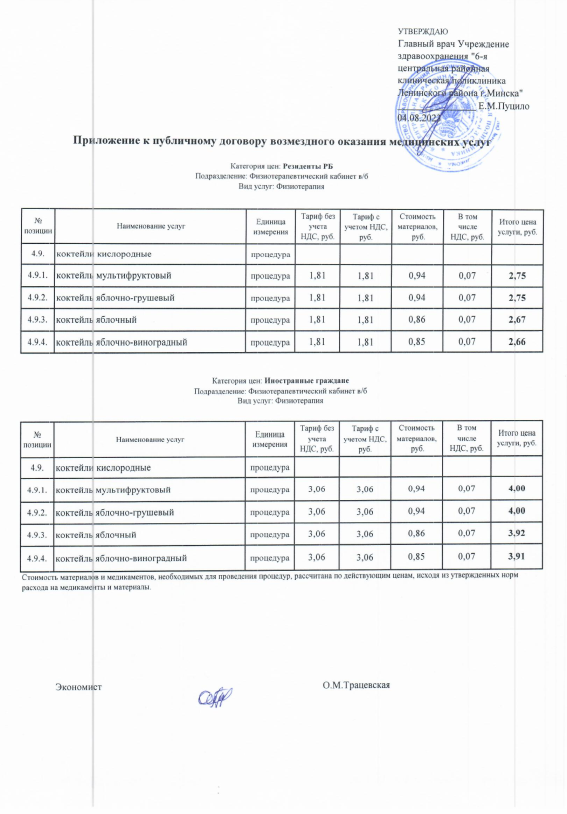 